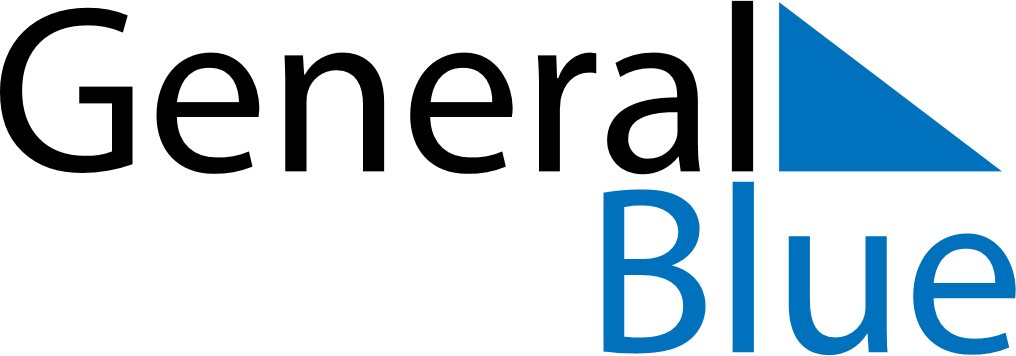 February 2024February 2024February 2024SerbiaSerbiaMondayTuesdayWednesdayThursdayFridaySaturdaySunday123456789101112131415161718Statehood DayStatehood Day1920212223242526272829